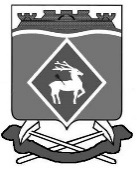 РОССИЙСКАЯ  ФЕДЕРАЦИЯРОСТОВСКАЯ ОБЛАСТЬМУНИЦИПАЛЬНОЕ ОБРАЗОВАНИЕ «БЕЛОКАЛИТВИНСКИЙ РАЙОН»АДМИНИСТРАЦИЯ БЕЛОКАЛИТВИНСКОГО РАЙОНА ПОСТАНОВЛЕНИЕ10.05.2017			               № 416                           г.  Белая КалитваОб отчете об исполнении бюджета Белокалитвинского района за 1 квартал 2017 годВ соответствии со статьей 264.2 Бюджетного кодекса Российской Федерации, статьей 52 Федерального закона от 06.10.2003 года № 131-ФЗ «Об общих принципах организации местного самоуправления в Российской Федерации», статьей 34 решения Собрания депутатов Белокалитвинского района от 30.08.2007 года № 247 «Об утверждении Положения о бюджетном процессе в Белокалитвинском районе»,ПОСТАНОВЛЯЮ:1. Утвердить отчет об исполнении бюджета Белокалитвинского района                                за 1 квартал  2017 года по доходам в сумме 665 834,6 тыс. рублей, по расходам в сумме 517 502,7 тыс. рублей с превышением доходов над расходами (профицит местного бюджета) в сумме 148 331,9 тыс. рублей.Определить, что держателем оригинала отчета об исполнении бюджета Белокалитвинского района за 1 квартал 2017 года является финансовое управление Администрации Белокалитвинского района.2. В целях информирования населения Белокалитвинского района опубликовать в средствах массовой информации и разместить на сайте Администрации Белокалитвинского района сведения о ходе исполнения бюджета Белокалитвинского района за 1 квартал 2017 года согласно приложению к настоящему постановлению.3. Направить настоящее постановление в Собрание депутатов Белокалитвинского района и Контрольно - счетную инспекцию Белокалитвинского района.4. Контроль за исполнением постановления возложить на начальника финансового управления  Администрации  Белокалитвинского   района                                      В.И. Демиденко. Глава Администрации  района					О.А. МельниковаПриложениек постановлению АдминистрацииБелокалитвинского районаот 10.05.2017 № 416СВЕДЕНИЯо ходе исполнения бюджетаБелокалитвинского района за 1 квартал 2017 годаИсполнение бюджета Белокалитвинского района за 1 квартал 2017 года составило по доходам в сумме 665 834,6 тыс. рублей, или 22,8 процента к годовому плану, и по расходам – в сумме 517 502,7 тыс. рублей, или 17,4 процентов к плану года. Профицит по итогам 1 квартала 2017 года составил 148 331,9 тыс. рублей.Информация об исполнении бюджета Белокалитвинского района за   1 квартал 2017  года прилагается.Налоговые и неналоговые доходы бюджета Белокалитвинского района исполнены в сумме 98 707,7 тыс. рублей, или 23,7 процента к плану года. В сравнении с соответствующим периодом прошлого года объем собственных доходов бюджета Белокалитвинского района увеличился на 19 040,0 тыс. рублей, или на 19,3 процента. Объем безвозмездных поступлений в бюджет Белокалитвинского района за 1 квартал 2017 года составил 567 126,9 тыс. рублей.На финансирование отраслей социальной сферы, включая расходы на финансовое обеспечение муниципального задания подведомственным учреждениям, за 1 квартал 2017 года направлено 483 884,4 тыс. рублей, что составляет 20,9 процента к годовым плановым назначениям. На сельское, дорожное хозяйство, а также на развитие других отраслей экономики направлено 2 362,0 тыс. рублей, что составляет 3,4 процента к годовым плановым назначениям. На финансирование жилищно-коммунального хозяйства направлено 1 070,3 тыс. рублей, что составляет 0,3 процента к годовым плановым назначениям.На обеспечение национальной безопасности, в том числе на обеспечение деятельности поисково-спасательной службы, направлено 2 547,9 тыс. рублей, что составляет 20,1 процента к годовым плановым назначениям.На реализацию муниципальных программ из бюджета Белокалитвинского района за 1 квартал 2017 года направлено 514 236,8 тыс. рублей, что составляет 17,5 процента к годовым плановым назначениям, или 99,4 процента всех расходов бюджета Белокалитвинского района.Просроченная кредиторская задолженность бюджета Белокалитвинского за 1 квартал 2017 года отсутствует.Доходы консолидированного бюджета Белокалитвинского района как свода  бюджета  муниципального  района  и  бюджетов  поселений  составили  719 219,6 тыс. рублей, или 22,6 процента к годовому плану. Расходы исполнены в сумме 562 605,6 тыс. рублей, или 17,4 процента к годовому плану. Объем собственных налоговых и неналоговых доходов за 1 квартал 2017 года составил 130 358,6 тыс. рублей, или 18,1 процента всех доходов, что выше аналогичного периода прошлого года на 23 112,7 тыс. рублей, или на 17,7  процента.Бюджетная политика в сфере расходов консолидированного бюджета Белокалитвинского района была направлена на решение социальных и экономических задач района. Приоритетом являлось обеспечение населения бюджетными услугами отраслей социальной сферы.На финансирование отраслей социальной сферы, включая расходы на финансовое обеспечение муниципального задания подведомственным учреждениям, за 1 квартал 2017 года направлено 500 589,5 тыс. рублей, что составляет 20,9 процента к годовым плановым назначениям.На сельское, дорожное, водное хозяйство, а также на развитие других отраслей экономики направлено 5 966,9 тыс. рублей, что составляет 
6,3 процента к годовым плановым назначениям.На финансирование жилищно-коммунального хозяйства направлено 9 897,1 тыс. рублей, что составляет 1,9 процента к годовым плановым назначениям.На обеспечение национальной безопасности, в том числе на обеспечение деятельности поисково-спасательных подразделений (аварийно-спасательных формирований) направлено 2 638,5 тыс. рублей, что составляет 19,7 процента к годовым плановым назначениям.На реализацию муниципальных программ из консолидированного бюджета Белокалитвинского района за 1 квартал 2017  года направлено 558 275,3 тыс. рублей, что составляет 17,5 процента к годовым плановым назначениям, или 99,2 процента всех расходов консолидированного бюджета Белокалитвинского района.Управляющий делами                                                                   Л.Г. ВасиленкоПриложение
 к сведениям о ходе
 исполнения бюджета 
Белокалитвинского района 
за 1 квартал 2017годаИ Н Ф О Р М А Ц И Я
об исполнении бюджета Белокалитвинского 
района за 1 квартал 2017 годаИ Н Ф О Р М А Ц И Я
об исполнении бюджета Белокалитвинского 
района за 1 квартал 2017 годаИ Н Ф О Р М А Ц И Я
об исполнении бюджета Белокалитвинского 
района за 1 квартал 2017 года(тыс. рублей)Наименование показателейУтвержденные бюджетные назначения
 на годИсполнение123ДОХОДЫ 2 925 110,9665 834,6НАЛОГОВЫЕ И НЕНАЛОГОВЫЕ ДОХОДЫ416 348,198 707,7Налоги на прибыль, доходы294 919,769 299,4Акцизы29 044,77 294,4Налоги на совокупный доход31 308,49 806,1Государственная пошлина17 533,52 549,9Доходы от использования имущества, находящегося в государственной и муниципальной собственности 30 501,86 085,5Платежи при пользовании природными ресурсами3 708,1509,2Доходы от оказания платных услуг (работ) и компенсации затрат государства0,0418,9Доходы от продажи материальных и нематериальных активов3 000,01 733,7Штрафы, санкции, возмещение ущерба6 331,91 010,6БЕЗВОЗМЕЗДНЫЕ ПОСТУПЛЕНИЯ2 508 762,8567 126,9Безвозмездные поступления от других бюджетов бюджетной системы Российской Федерации2 509 953,9566 728,5Дотации бюджетам субъектов Российской Федерации и муниципальных образований226 809,856 702,4Субсидии бюджетам субъектов Российской Федерации и муниципальных образований (межбюджетные субсидии)744 882,436 297,4Субвенции бюджетам субъектов Российской Федерации и муниципальных образований1 515 766,8467 909,6Иные межбюджетные трансферты22 494,95 819,1Доходы бюджетов бюджетной системы Российской Федерации от возврата остатков субсидий, субвенций и иных межбюджетных трансфертов, имеющих целевое назначение, прошлых лет0,0994,9Возврат остатков субсидий, субвенций и иных межбюджетных трансфертов, имеющих целевое назначение, прошлых лет-1 191,1-596,5ИТОГО ДОХОДОВ2 925 110,9665 834,6РАСХОДЫ2 967 172,3 517 502,7ОБЩЕГОСУДАРСТВЕННЫЕ ВОПРОСЫ132 970,726 752,6Функционирование высшего должностного лица субъекта Российской Федерации и муниципального образования2 193,6516,4Функционирование законодательных (представительных) органов государственной власти и представительных органов муниципальных образований994,8226,5Функционирование Правительства Российской Федерации, высших исполнительных органов государственной власти субъектов Российской Федерации, местных администраций55 191,112 130,2Обеспечение деятельности финансовых, налоговых и таможенных органов и органов финансового (финансово-бюджетного) надзора14 074,22 340,3Резервные фонды3 423,00,0Другие общегосударственные вопросы57 094,011 539,2НАЦИОНАЛЬНАЯ БЕЗОПАСНОСТЬ И ПРАВООХРАНИТЕЛЬНАЯ ДЕЯТЕЛЬНОСТЬ12 663,42 547,9Защита населения и территории от чрезвычайных ситуаций природного и техногенного характера, гражданская оборона12 663,42 547,9НАЦИОНАЛЬНАЯ ЭКОНОМИКА67 804,12 362,0Сельское хозяйство и рыболовство4 406,4321,1 Дорожное хозяйство (дорожные фонды)62 537,72 002,2Другие вопросы в области национальной экономики860,038,7ЖИЛИЩНО-КОММУНАЛЬНОЕ ХОЗЯЙСТВО436 388,01 070,3Жилищное хозяйство143 649,50,0Коммунальное хозяйство292 738,51 070,3ОХРАНА ОКРУЖАЮЩЕЙ СРЕДЫ90,30,0Другие вопросы в области охраны окружающей среды90,30,0ОБРАЗОВАНИЕ1 270 205,3222 465,8Дошкольное образование433 109,860 187,2Общее образование679 302,1137 979,3Дополнительное образование106 479,418 877,4Профессиональная подготовка, переподготовка и повышение квалификации100,06,4Молодежная политика и оздоровление детей24 853,1194,8Другие вопросы в области образования26 360,95 220,7КУЛЬТУРА, КИНЕМАТОГРАФИЯ102 482,89 209,4Культура98 840,68 112,1Другие вопросы в области культуры, кинематографии3 642,21 097,3ЗДРАВООХРАНЕНИЕ56 753,516 580,0Стационарная медицинская помощь22 695,74 772,0Амбулаторная помощь27 700,49 891,6Скорая медицинская помощь299,690,7Другие вопросы в области здравоохранения6 057,81 825,7СОЦИАЛЬНАЯ ПОЛИТИКА881 792,5235 106,7Пенсионное обеспечение6 070,11 729,6Социальное обслуживание населения125 291,022 239,4Социальное обеспечение населения560 256,8171 620,8Охрана семьи и детства158 053,034 389,4Другие вопросы в области социальной политики32 121,65 127,5ФИЗИЧЕСКАЯ КУЛЬТУРА И СПОРТ3 056,2522,5Массовый спорт3 056,2522,5СРЕДСТВА МАССОВОЙ ИНФОРМАЦИИ92,415,5Телевидение и радиовещание92,415,5МЕЖБЮДЖЕТНЫЕ ТРАНСФЕРТЫ ОБЩЕГО ХАРАКТЕРА БЮДЖЕТАМ СУБЪЕКТОВ РОССИЙСКОЙ ФЕДЕРАЦИИ И МУНИЦИПАЛЬНЫХ ОБРАЗОВАНИЙ2 873,1870,0Дотации на выравнивание бюджетной обеспеченности субъектов Российской Федерации и муниципальных образований2000,00,0Прочие межбюджетные трансферты общего характера873,1870,0ИТОГО РАСХОДОВ2 967 172,3517 502,7ДЕФИЦИТ (-), ПРОФИЦИТ (+)-42 061,4148 331,9Источники финансирования дефицитов бюджетов 42 061,4-148 331,9Источники внутреннего финансирования дефицитов бюджетов 23 126,90,0Кредиты кредитных организаций в валюте Российской Федерации23 126,90,0Получение кредитов от кредитных организаций в валюте Российской Федерации23 126,9Возврат бюджетных кредитов, предоставленных внутри страны в валюте Российской Федерации5 000,00,0Предоставление бюджетных кредитов внутри страны в валюте Российской Федерации-5 000,00,0Изменение остатков средств бюджета18 934,5-148 331,9